Министерство культуры Краснодарского краяКраснодарская краевая универсальная научнаябиблиотека имени А.С. ПушкинаОтдел краеведенияСерия «Кубань в лицах»Имя, достойное памятиК 150-летию со дня рожденияисторика, библиографа, краеведаБориса Митрофановича Городецкого(05(17).04.1874–15.06.1941)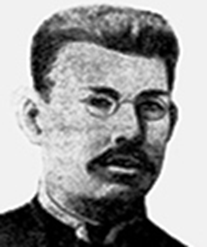 Рекомендательное библиографическое пособиеКраснодар2024СодержаниеОт составителя………………………………………………............................3Краткий биографический очеркПервый библиограф Кубани……………………………..……………………..4Рекомендательный библиографический списокКнижные издания…………………………………………………………………….7Периодические издания……………………………………………………………..11ВЕБ-библиография………………………………………………………………….13От составителяОтдел краеведения ККУНБ имени А.С. Пушкина продолжает выпускать серию рекомендательных пособий «Кубань в лицах», цель которой – знакомить читателей с историками, писателями, актёрами, журналистами, космонавтами, нашими земляками-кубанцами, известными в Краснодарском крае и далеко за его пределами.Данное издание посвящено профессору, библиографу, краеведу Борису Митрофановичу Городецкому и приурочено к 150-летию со дня его рождения.Пособие открывается кратким биографическим очерком, составленным по материалам печати.Материалы издания снабжены краткими аннотациями, цитатами из первоисточников, характеризующими жизнь и деятельность Б.М. Городецкого.Библиографические списки расположены в прямой хронологии выхода в свет изданий и публикаций.Библиографическое описание осуществлено в соответствии с ГОСТами 7.1-1984, 7.1-2003, 7.0.12-2011, Р 7.0.100-2018.Материалы данного издания представлены в фондах Краснодарской краевой универсальной научной библиотеки имени А.С. Пушкина и электронном краеведческом каталоге.Пособие размещено на сайте ККУНБ имени А.С. Пушкина: http://pushkin.kubannet.ru/Краткий биографический очеркПервый библиограф КубаниПрошло немного лет с того времени, как первые переселенцы с Дона и Украины заняли дикие, заросшие вековыми ковылями земли Прикубанья. Ещё не устоялась новая жизнь. Ещё не появилось больших каменных домов в степных городах, ещё не было на кубанском юге ни одного высшего учебного заведения, но уже появились первые свои историки, которые по крупицам начали собирать всё самое ценное – то отошедшее и уходящее, что станет неповторимой летописью этого молодого русского края.В 1904 году приезжает из Петербурга на Кубань тридцатилетний энергичный человек, юрист по образованию, Борис Митрофанович Городецкий, приезжает, чтобы посвятить незнакомому краю четверть века лучших творческих лет, до предела наполненных общественными нуждами, заботами и трудами библиографа.Библиография – книгоописание. Возникла в XVI веке. Учёные образно называли библиографию «архивом литературы» и её барометром.Ещё в 1722 году император Пётр Великий издал свой очередной указ: «Где о чём по описям курьёзные, т. е. древних лет рукописные, на харатиях (пергаментах) и на бумаге, церковные и гражданские летописцы, хронографы и прочия сим подобныя, что где таковых обретается, взять в Москву в Синод и для известия оные описать и те списки оставить в библиотеке».С той поры русская библиография постоянно развивалась и к началу XX века достигла достаточного совершенства и полноты. И для того, чтобы учесть всю выходящую в свет литературу, требовался немалый труд людей, влюблённых в книгу. Одним из таких старательных деятелей нашего времени в библиографии можно считать Б.М. Городецкого.Борис Митрофанович Городецкий родился 5(17) апреля 1874 года в интеллигентной петербургской семье. В доме Городецких можно было встретить писателя Н.С. Лескова, художника-скульптора М.О. Микешина и многих других видных деятелей отечественной культуры.После гимназии Борис Городецкий поступает в Петербургский университет. Будучи студентом первого курса, в 1895 году он публикует первую научную статью.Живой, энергичный ум и незаурядные способности Городецкого делают его ближайшим помощником литературного критика, историка литературы, библиографа и редактора С.А. Венгерова в составлении книг, словарей.В 1899 году он совместно с Н. Лисовским, А. Ловягиным и другими создаёт в Петербурге Русское библиологическое общество, становится его секретарём, а в 1900-м – с 60-го полутома – сотрудником «Энциклопедического словаря Брокгауза и Ефрона». Одновременно Городецкий служит в крестьянском поземельном банке, где составляет ряд монографий по крестьянскому землевладению. В начале 1905 года назначается уполномоченным главного земельного комитета на Кавказе.Б.М. Городецкий начинает плодотворно работать на Кубани, здесь раскрываются его способности как общественного деятеля, издателя и библиографа, а в дальнейшем, в первые годы Советской власти, педагога Кубанского государственного университета.С 1907 года Борис Городецкий постоянно выступает со статьями в местных газетах, а в 1915-м основывает политическую, общественно-экономическую и литературную газету «Кубанская мысль», в состав редакции и сотрудников которой приглашаются многие местные и столичные публицисты и литераторы: Сергей Городецкий, Сергей Есенин, Николай Клюев, Ян Полуян. Газета, как сообщалось в рекламном объявлении, намерена «вести читателей по пути прогресса и демократических идей».В газете была создана рубрика «В мире труда», где сообщалось о жизни трудовой Кубани, о первом марксистском журнале «Прикубанские степи», выходившем под редакцией революционера М.К. Седина, о забастовках рабочих, об аресте работников завода «Кубаноль».Большое внимание на страницах газеты уделялось развитию современной русской литературы. Родной брат Бориса Городецкого, Сергей Городецкий печатает в газете письмо с обращением к кубанцам с просьбой присылать произведения народной поэзии – частушки, прибаутки, страдания. «Кубань, – писал С. Городецкий, – издавна славилась своими песнями, и я желал бы ознакомиться с её новыми песенными богатствами».Борис Митрофанович Городецкий, помимо биографических заметок, краеведческих очерков, даёт обстоятельные библиографические обзоры; пишет об А. Герцене, Н. Шелгунове, публикует стихи революционного демократа, основоположника осетинской литературы Косты Хетагурова.Не было ни одного важного мероприятия в культурной жизни Екатеринодара, в котором Борис Митрофанович не принимал бы участия.В начале 1920-х годов Городецкий работает проректором Кубанского государственного университета, участвует в библиографической и краеведческой секциях, издаёт целый ряд брошюр: «Библиография Кубанского края», «Местная библиография России», «Наш край» и много других ценных библиографических указателей.Имя Б.М. Городецкого как крупного библиографа было известно не только в Москве, Санкт-Петербурге и Краснодаре, но и на всём Северном Кавказе.В 1928 году его приглашают в Махачкалу. Там он заведует отделом научно-исследовательского института национальных культур, исполняет и другие должности на протяжении двенадцати лет. За этот период Борисом Митрофановичем Городецким написаны работы, сыгравшие заметную роль в развитии дагестанской исторической науки, библиографии и культуры. Многие из его трудов не потеряли своей актуальности, научной и практической значимости и по сей день.Статьи Б.М. Городецкого печатают журналы «Библиография», «Советское краеведение».В Дагестанском институте национальных культур в редком фонде хранятся некоторые его труды – «Европейские путешественники 13–18 веков по Дагестану», «Библиография периода Кавказской войны 1837 года», «Библиография Дагестана с древнейших времён до 1920 года».Борис Митрофанович Городецкий скончался 15 июня 1941 года. Его личный архив и материалы, собранные для био-библиографического словаря, хранятся в Москве в Российской Государственной библиотеке в отделе рукописей. Многочисленными печатными трудами Бориса Митрофановича и сейчас пользуются писатели, журналисты, краеведы – все, кто изучает историю родного Отечества.Рекомендательный список литературыКнижные изданияГородецкий, Б. М. История революционного движения на Северном Кавказе. – Б.М. – Б.Г. – 24 с.Городецкий, Б. М. Кубанский край. Черноморье : библиография. – Б.М. – Б.Г. – 23 с.Городецкий, Б. М. Северо-Кавказский край : библиография. – Б.М. – Б.Г. – 24 с.Городецкий, Б. М. Осетины нагорной полосы Терской области : статистические материалы. – Екатеринодар, 1908. – 16 с.Городецкий, Б. М. Систематический указатель содержания «Исторического вестника» за 25 лет (1880–1905). – Санкт-Петербург : Типография А.С. Суворина, 1908. – 744 с.Городецкий, Б. М. Библиографический обзор литературы о Северном Кавказе. – Екатеринодар, 1909. – 43 с.Городецкий, Б. М. Библиографический обзор литературы о Северном Кавказе за 1906–1907 г.г. // Известия Общества любителей изучения Кубанской области / под редакцией Б. М. Городецкого. – Екатеринодар, 1909. – Выпуск IV – С. 136–138.Городецкий, Б. М. Статистические учреждения на Северном Кавказе // Кубанский сборник : труды Кубанского Областного Статистического Комитета / под редакцией Л. Т. Соколова. – Екатеринодар, 1911. – Том XVI. – С. 601–620.Городецкий, Б. М. Крестьянское землевладение и землеустроительные работы в Таманском отделе Кубанской области : статистический очерк. – Екатеринодар. – 1912. – 80 с.Городецкий, Б. М. Кто и как изучал Кубанскую область. Доклад, прочитанный на годовом собрании членов ОЛИКО 10 февраля 1912 года // Известия Общества любителей изучения Кубанской области / под редакцией Б. М. Городецкого. – Екатеринодар, 1912. – Выпуск V – С. 7–24.Городецкий, Б. М. Материалы для библиографии Северного Кавказа за 1908 год : библиографические заметки // Известия Общества любителей изучения Кубанской области / под редакцией Б. М. Городецкого. – Екатеринодар, 1912. – Выпуск V – С. 152–186.Городецкий, Б. М. Литературные и общественные деятели Северного Кавказа : био-библиографические очерки. – Екатеринодар, 1913. – 62 с.Городецкий, Б. М. Материалы для библиографии Северного Кавказа за 1909 год : библиографические заметки // Известия Общества любителей изучения Кубанской области / под редакцией Б. М. Городецкого. – Екатеринодар, 1913. – Выпуск VI – С. 254–307.Городецкий, Б. М. Очерк развития русской периодической печати на Северном Кавказе. Доклад, прочитанный на общих собраниях членов ОЛИКО в 1913 году по поводу 50-летия издания «Кубанских Областных Ведомостей» // Известия Общества любителей изучения Кубанской области / под редакцией Б. М. Городецкого. – Екатеринодар, 1913. – Выпуск VI – С. 73–166.Городецкий, Б. М. Очерк развития русской периодической печати на Северном Кавказе. – Екатеринодар, 1914. – 94 с.Городецкий, Б. М. По поводу 50-летия издания «Кубанских Областных Ведомостей» 1863–1913 г.г. // Кубанский сборник : труды Кубанского Областного Статистического Комитета / под редакцией Л. Т. Соколова. – Екатеринодар, 1914. – Том XIX. – С. 623–644.Городецкий, Б. М. Доклад по вопросу о реорганизации библиотечного дела в городе Екатеринодаре. – Екатеринодар, 1915. – 31 с.Городецкий, Б. М. Немецкое землевладение на Кубани // Кубанский сборник : труды Кубанского Областного Статистического Комитета / под редакцией Л. Т. Соколова. – Екатеринодар, 1915. – Том XX. – С. 352–380.Городецкий, Б. М. Местная библиография России : труды изучения Кубанского края. – Краснодар, 1922. – 33 с.Городецкий, Б. М. Краеведение и школа // Известия Общества любителей изучения Кубанского края / под редакцией Б. М. Городецкого. – Краснодар, 1924. – Выпуск VIII – С. 139.Городецкий, Б. М. Памяти Якова Васильевича Борисова // Известия Общества любителей изучения Кубанского края / под редакцией Б. М. Городецкого. – Краснодар, 1924. – Выпуск VIII – С. 151Я.В. Борисов – писатель, журналист. На Кубани в 1906 году работал в первой пролетарско-крестьянской газете «Степь». Живя в Екатеринодаре-Краснодаре, всегда интересовался вопросами краеведения. Он составил и издал кубанский «Северо-Кавказский календарь-справочник». Принимал участие в заседаниях ОЛИКО, делясь иногда на них своими литературными воспоминаниями.Умер Яков Васильевич Борисов 3 ноября 1923 года.Городецкий, Б. М. Наш край. Источники для изучения Кубани и Черноморья : библиография. – Краснодар, 1924. – 132 с.Городецкий, Б. М. Три съезда // Известия Общества любителей изучения Кубанского края / под редакцией Б. М. Городецкого. – Краснодар, 1925. – Выпуск IX – С. 183–186.Со 2 по 14 декабря 1924 года в Москве прошли один за другим съезды по библиографии и краеведению. Они были созваны Российской Центральной книжной палатой, совместно с Ленинградским институтом книговедения и русским библиографическим обществом при Московском университете.Были рассмотрены вопросы: «Информация о существующих научно-библиографических учреждениях и организациях», «Координирование научно-библиографических работ различных учреждений», «Единообразие формы титульного листа», «Исчерпывающая регистрация печатного материала», «Библиографическая статистика», «Издание книг по научной библиографии», «Подготовка работников по библиографии».Городецкий, Б. М. Периодика Кубанско-Черноморского края, 1863–1925 // Известия Общества любителей изучения Кубанского края / под редакцией Б. М. Городецкого. – Краснодар, 1927. – С. 72.Бардадым, В. П. Борис Митрофанович Городецкий // Радетели земли кубанской. – Краснодар, 1986. – С. 133–141.Городецкий Борис Митрофанович (05(17).04.1874–15.06.1941) : [биографическая справка] // Екатеринодар-Краснодар 1793–1993 : историческая энциклопедия / составитель Бондарь И. Ю. – Краснодар, 1993. – С. 467–468.Золотарёва, И. Д. Эволюция казачьего землевладения Кубани по данным Б. М. Городецкого // Кубанское казачество: три века исторического пути. – Краснодар, 1996. – С. 89–94.Городецкий Борис Митрофанович (05(17).04.1874–15.06.1941) : [биографическая справка] // Биографический энциклопедический словарь. – Краснодар, 2005. – С. 76.Золотарёва, И. Д. О деятельности просветительских обществ Кубани как фактора формирования культурной среды (конец XIX–начало XX) // Образование, просветительство и гражданское общество. – Краснодар, 2007. – С. 101–105.О деятельности кубанского просветителя, историка и библиографа Б.М. Городецкого (1874–1941).Золотарёва, И. Д. О воссоздании биобиблиографического словаря краеведов Кубани (по материалам архивного фонда Б. М. Городецкого) // Российское общество: историческая память и социальные реалии. – Краснодар, 2008. – С. 99–101.Золотарёва, И. Д. Об обстоятельствах библиографической деятельности Б. М. Городецкого (по документам личного архива) // Книжное дело на Северном Кавказе : методы, источники, опыт исследований. – Краснодар, 2010. – Выпуск 6. – С. 150–157.Городецкий Борис Митрофанович (05(17).04.1874–15.06.1941) : [биографическая справка] // Кубановедение от А до Я : энциклопедия / под общей редакцией В. Н. Ратушняка. – Краснодар : Традиция, 2020. – С. 116.Ратушняк, В. Н. Борис Митрофанович Городецкий // История Кубани в датах, событиях, фактах. – Краснодар : Традиция, 2022. – С. 83.Периодические изданияЗолотарёва, И. Д. Историк, экономист, библиограф Б.М. Городецкий // Голос минувшего. – 1998. – № 1. – С. 43–46.Теплицкая, А. В. Библиотечное дело и библиография в России 1918 год // Библиотековедение. – 1998. – № 6. – С. 52–95.Секция Совета обследования и изучения Кубанского края подготовила и издала два выпуска «Библиографии Кубанского края» под редакцией Б.М. Городецкого.Золотарёва, И. Д. Б. М. Городецкий о выдающемся русском библиографе С. А. Венгерове // Голос минувшего. – 1999. – № 3–4. – С. 70–72.Имя Бориса Митрофановича Городецкого, одного из учеников С.А. Венгерова, было широко известно в библиографических и краеведческих кругах в 1900–1930-х гг. Сегодня можно с полным основанием утверждать, что Городецкий был одним из самых талантливых учеников и последователей С.А. Венгерова, поставившим библиографическое дело на Кубани на профессиональный уровень. Он был известен современникам как библиограф, архивист, краевед, общественный деятель, редактор и сотрудник журналов и газет, бессменный секретарь, а затем и председатель Общества любителей изучения Кубанской области (ОЛИКО).Встреча Б.М. Городецкого с С.А. Венгеровым произошла в 1895 году в Петербурге. В 1896 году Борис Городецкий начал работать у талантливого русского библиографа С. Венгерова, составляя биографии авторов книг, занимаясь систематизацией материала к библиографическому указателю «Русские книги». Работа у Венгерова дала начинающему библиографу Городецкому знания и опыт, позволявшие профессионально оценивать выходившие в свет книги, библиографические указатели, библиографические словари. Это позволило ему сотрудничать в таких популярных журналах, как «Исторический вестник», «Наука и жизнь».Теоретические знания и практические навыки библиографирования, полученные при совместной работе с С.А. Венгеровым позволили Б.М. Городецкому самостоятельно продолжить библиографические работы на Кубани и Северном Кавказе.Как показывают материалы из личных фондов Б.М. Городецкого и С.А. Венгерова, между Учителем и Учеником велась переписка, они обменивались последними новостями из области литературы и библиографии, помогали друг другу в осуществлении творческих планов.Золотарёва, И. Д. Имя, достойное памяти // Библиография. – 1999. – № 6. – С. 84–92.5(17) апреля 1999 г. исполнилось 125 лет со дня рождения Б.М. Городецкого – кубанского библиографа, краеведа, общественного деятеля, председателя ОЛИКО, преподавателя высших учебных заведений Екатеринодара-Краснодара.Золотарёва, И. Д. Первый библиограф Кубани // Казачьи вести. – 1999. – № 22. – С. 10.О Борисе Митрофановиче Городецком.Золотарёва, И. Д. Первый библиограф Кубани // Кубанские новости. – 1999. – 19 мая. – С. 2.125 лет со дня рождения Б.М. Городецкого (1874–1941), который внёс значительный вклад в развитие культуры края. Он был редактором журнала: «Известия ОЛИКО», «На Кавказе», «Кубанская школа». Подготовил указатели: «Библиография Кубанского края», «Наш край», отражающие литературу за 100 лет.Горожанина, М. Ю. Из редкой плеяды настоящих энциклопедистов // Культурная жизнь Юга России. – 2003. – № 3. – С. 75–76.О выдающемся кубанском краеведе-библиографе Б.М. Городецком.Золотарёва, И. Д. Роль Б. М. Городецкого в становлении архивного дела на Кубани (1920–1922 гг.) // Культурная жизнь Юга России. – 2003. – № 4. – С. 16–20.Куропатченко, А. «Изобретатель» кубановедения Борис Городецкий : завтра исполняется 135 лет со дня рождения русского историка, библиографа и краеведа Бориса Городецкого, четверть века жившего и работавшего в Екатеринодаре // Краснодарские известия. – 2009. – 4 апр. – С. 3.Золотарёва, И. Д. «Незабвенные друзья книги»: С. А. Венгеров и Б. М. Городецкий // Библиография. – 2014. - № 2. – С. 95–106 : фот.В статье рассматривается развитие библиографии в России и на Кубани, переписка директора Российской книжной палаты С.А. Венгерова с его учеником и последователем, библиографом и краеведом Кубани Б.М. Городецким.Городецкая, Т. Г. «Сердце, полное печали», вдохновения и любви : беседа с Татьяной Георгиевной Городецкой – писателем, художницей, внучкой Бориса Митрофановича Городецкого / записал Ю. Лучинский // Городская афиша Краснодар. – 2019. – № 9. – С. 30–35 : фот.ВЕБ-библиографияБорис Митрофанович Городецкий (05(17).04.1874–15.06.1941). – Текст : электронный // Архив Краснодарского края [сайт]. – 2024. – 20 марта. – URL https https://kubgosarhiv.ru/activity/100_let/rukovoditeli/02-%D0%93%D0%BE%D1%80%D0%BE%D0%B4%D0%B5%D1%86%D0%BA%D0%B8%D0%B9.php (дата обращения: 20.03.24).На сайте Государственного архива Краснодарского края дана полная биография жизни и деятельности библиографа, краеведа, историка Бориса Митрофановича Городецкого.